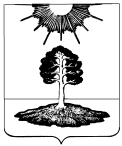 ДУМА закрытого административно-территориальногообразования Солнечный Тверской областиШЕСТОЙ СОЗЫВРЕШЕНИЕО внесении изменения в Положение о муниципальном жилищном контроле на территории ЗАТО Солнечный Тверской области   Рассмотрев протест Осташковской межрайонной прокуратуры от 04.12.2023 года № 38-2023, в целях приведения нормативно-правовых актов Думы ЗАТО Солнечный в соответствие с действующим законодательством, на основании Устава ЗАТО Солнечный, Дума ЗАТО СолнечныйРЕШИЛА:Внести изменение в Положение о муниципальном жилищном контроле на территории ЗАТО Солнечный Тверской области, утвержденное решением Думы ЗАТО Солнечный от 26.10.2021 года, дополнив пункт 3 Положения подпунктом 12 следующего содержания:        «12) требований к безопасной эксплуатации и техническому обслуживанию внутридомового и (или) внутриквартирного газового оборудования, а также требований к содержанию относящихся к общему имуществу в многоквартирном доме вентиляционных и дымовых каналов.».Опубликовать настоящее решение в газете «Городомля на Селигере» и разместить на официальном сайте администрации ЗАТО Солнечный.Настоящее решение вступает в силу с даты его официального опубликования.       Глава ЗАТО Солнечный                                                                         В.А. Петров       Председатель Думы ЗАТО Солнечный 				   Е.А. Гаголина№  